§150-J.  Invite Your Maine Legislator to School MonthJanuary is designated Invite Your Maine Legislator to School Month, and the Governor shall annually issue a proclamation inviting and urging teachers, school administrators and Legislators to observe this month through appropriate activities, including inviting Legislators to visit school classrooms to meet with teachers, school administrators and students in order to promote increased knowledge among Legislators of the prekindergarten to grade 12 public education programs provided to students in their legislative districts.  [PL 2013, c. 103, §1 (NEW).]Within available resources, the Department of Education shall make appropriate information available to teachers, school administrators and students through the department's publicly accessible website.  [PL 2013, c. 103, §1 (NEW).]Revisor's Note: §150-J.  Maine Seniors Day (As enacted by PL 2013, c. 143, §1 is REALLOCATED TO TITLE 1, SECTION 150-K)
SECTION HISTORYRR 2013, c. 1, §1 (RAL). PL 2013, c. 103, §1 (NEW). PL 2013, c. 143, §1 (NEW). The State of Maine claims a copyright in its codified statutes. If you intend to republish this material, we require that you include the following disclaimer in your publication:All copyrights and other rights to statutory text are reserved by the State of Maine. The text included in this publication reflects changes made through the First Regular and First Special Session of the 131st Maine Legislature and is current through November 1, 2023
                    . The text is subject to change without notice. It is a version that has not been officially certified by the Secretary of State. Refer to the Maine Revised Statutes Annotated and supplements for certified text.
                The Office of the Revisor of Statutes also requests that you send us one copy of any statutory publication you may produce. Our goal is not to restrict publishing activity, but to keep track of who is publishing what, to identify any needless duplication and to preserve the State's copyright rights.PLEASE NOTE: The Revisor's Office cannot perform research for or provide legal advice or interpretation of Maine law to the public. If you need legal assistance, please contact a qualified attorney.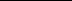 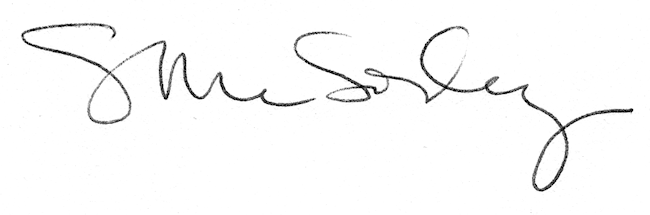 